Comité Intergubernamental sobre Propiedad Intelectual y Recursos Genéticos, Conocimientos Tradicionales y FolcloreTrigésima sesiónGinebra, 30 de mayo a 3 de junio de 2016NOTA INFORMATIVA PARA LA MESA REDONDA DE LAS COMUNIDADES INDÍGENAS Y LOCALESpreparada por la SecretaríaEn su séptima sesión, el Comité Intergubernamental sobre Propiedad Intelectual y Recursos Genéticos, Conocimientos Tradicionales y Folclore (en lo sucesivo, “el Comité”), acordó que “inmediatamente antes del inicio de sus sesiones, se organizará una mesa redonda que durará medio día y estará presidida por el representante de una comunidad indígena o local”.  Desde entonces, en cada sesión del Comité convocada desde 2005 se han organizado esas mesas redondas.El tema de la mesa redonda de la trigésima sesión es:  “Propiedad intelectual, recursos genéticos y conocimientos tradicionales conexos:  Compartir las experiencias y perspectivas de las comunidades indígenas y locales”.El Anexo contiene el programa provisional de la mesa redonda.[Sigue el Anexo]PROGRAMA PROVISIONAL DE LA MESA REDONDA[Fin del Anexo y del documento]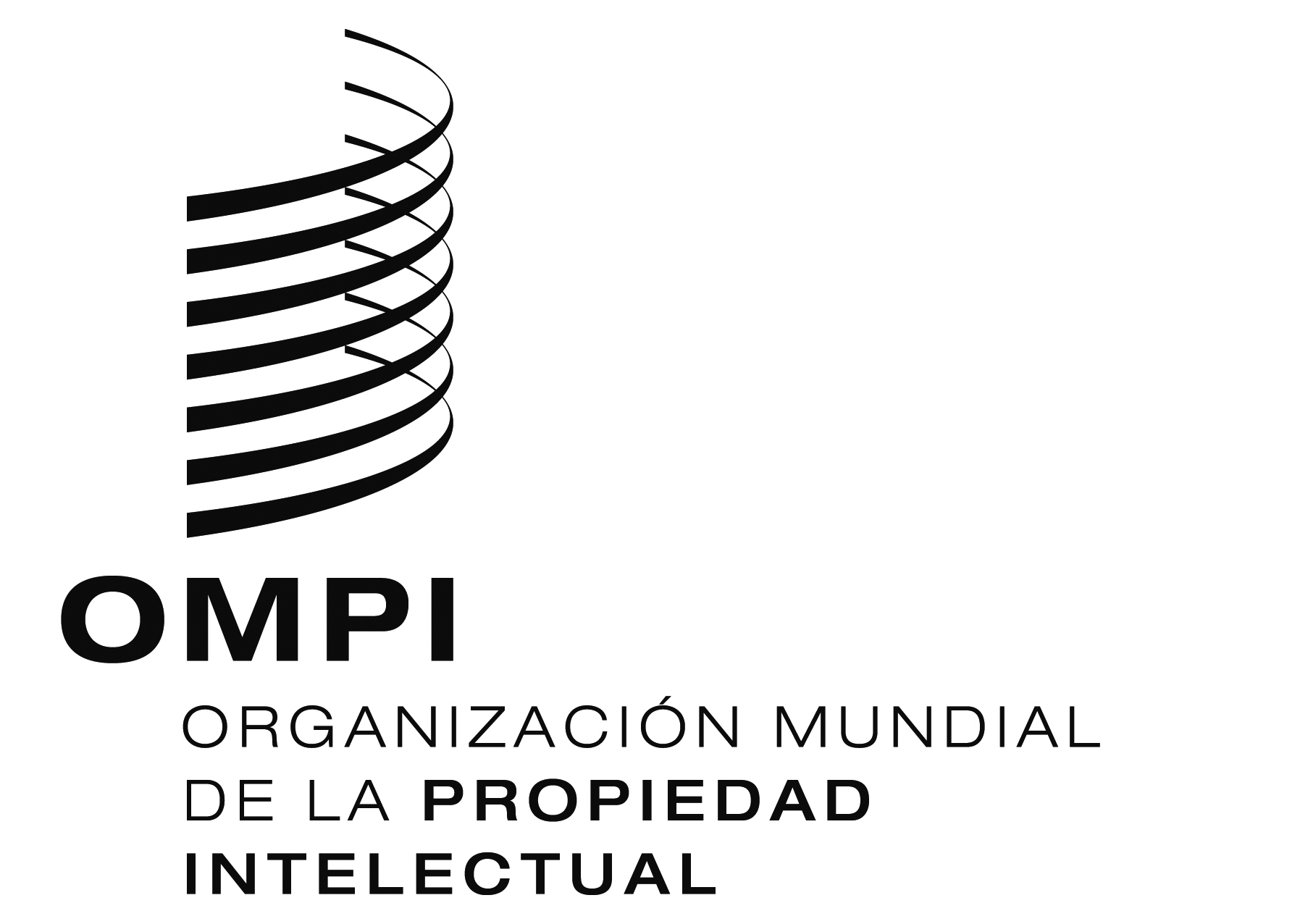 SWIPO/GRTKF/IC/30/INF/5WIPO/GRTKF/IC/30/INF/5WIPO/GRTKF/IC/30/INF/5ORIGINAL:  inglésORIGINAL:  inglésORIGINAL:  inglésfecha:  13 de abril de 2016     fecha:  13 de abril de 2016     fecha:  13 de abril de 2016     Lunes, 30 de mayo de 2016Lunes, 30 de mayo de 201611.00AperturaAperturaPresidente:  (Pendiente de designación por el Foro de la OMPI de consulta con las comunidades indígenas)Presidente:  (Pendiente de designación por el Foro de la OMPI de consulta con las comunidades indígenas)11.00 – 11.20Oradora principal:  Sra. Aroha Te Pareake Mead, miembro de las Tribus Ngati Awa y Ngati Porou (Nueva Zelandia);  Presidenta de la Comisión de Política Ambiental, Económica y Social de la Unión Internacional para la Conservación de la Naturaleza y sus Recursos (UICN)Oradora principal:  Sra. Aroha Te Pareake Mead, miembro de las Tribus Ngati Awa y Ngati Porou (Nueva Zelandia);  Presidenta de la Comisión de Política Ambiental, Económica y Social de la Unión Internacional para la Conservación de la Naturaleza y sus Recursos (UICN)11.20 – 11.40Participante:  Sr. Willem Collin Louw, Secretario del Consejo Khomani San (Sudáfrica);  Miembro de la Provincial House of Traditional Leaders, Upington (Sudáfrica)Participante:  Sr. Willem Collin Louw, Secretario del Consejo Khomani San (Sudáfrica);  Miembro de la Provincial House of Traditional Leaders, Upington (Sudáfrica)11.40 – 12.00Participante:  Sr. Alancay Morales Garro, miembro del Pueblo Brunka (Costa Rica);  Administrador de proyectos, Forest Peoples Programme (Reino Unido)Participante:  Sr. Alancay Morales Garro, miembro del Pueblo Brunka (Costa Rica);  Administrador de proyectos, Forest Peoples Programme (Reino Unido)12.00 – 12.15 Debate y clausura de la mesa redondaDebate y clausura de la mesa redonda